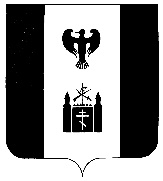 РОССИЙСКАЯ  ФЕДЕРАЦИЯКАМЧАТСКИЙ КРАЙТИГИЛЬСКИЙ РАЙОН
  АДМИНИСТРАЦИЯ    МУНИЦИПАЛЬНОГООБРАЗОВАНИЯ  СЕЛЬСКОЕ ПОСЕЛЕНИЕ «село Воямполка»ПОСТАНОВЛЕНИЕ   18  июня  2018 г                                                                                         № 37Об утверждении Программы комплексного развития социальнойинфраструктуры сельскогопоселения  «село Воямполка»Тигильского муниципальногорайона Камчатского краяВ соответствии с Градостроительным кодексом Российской Федерации, Федеральным законом от 06.10.2003 № 131-ФЗ «Об общих принципах организации местного самоуправления в Российской Федерации», постановлением Правительства Российской Федерации от 01.10. 2015 № 1050 «Об утверждении требований к программам комплексного развития социальной инфраструктуры поселений, городских округов», администрация сельского поселения  «село Воямполка»  Тигильского муниципального района    Камчатского края                                       ПОСТАНОВЛЯЕТ:1.	Утвердить Программу комплексного развития социальной инфраструктуры  сельского поселения  «село Воямполка»  Тигильского муниципального района Камчатского края до 2032 года, согласно приложению.2.	Разместить настоящее постановление на официальном сайте сельского поселения  «село Воямполка» Тигильского муниципального района  Камчатского края в информационно-телекоммуникационной сети «Интернет».3.	Контроль за выполнением настоящего постановления возложить на заместителя главы администрации сельского поселения «село Воямполка» Т.И.Кечуванта.4.	Настоящее постановление вступает в силу со дня его официального опубликования.Заместитель главы администрации сельского поселения	«село Воямполка»                         Т.И.Кечуванта